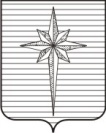 АДМИНИСТРАЦИЯ ЗАТО ЗВЁЗДНЫЙпостановление07.11.2016										        №  1595О подготовке и проведении итогового сочинения (изложения) в ЗАТО Звёздный в 2016-2017 учебном году	В соответствии с Порядком проведения государственной итоговой аттестации по образовательным программам среднего общего образования, утверждённым приказом Министерства образования и науки Российской Федерации от 26.12.2013 № 1400,  на основании приказа Министерства образования и науки Пермского края от 02.11.2016 № СЭД-26-01-06-8742 «Об утверждении организационно-территориальной схемы подготовки и проведения итогового сочинения (изложения) на территории Пермского края в 2016-2017 учебном году» (далее - Приказ), пункта 1 части 2 статьи 41 Устава городского округа ЗАТО Звёздный и с целью организованного проведения итогового сочинения (изложения) в ЗАТО Звёздный в 2016-2017 учебном году администрация ЗАТО Звёздный постановляет:	1. Отделу образования и воспитания администрации ЗАТО Звёздный в период подготовки и проведения итогового сочинения (изложения) в ЗАТО Звёздный в 2016-2017 учебном году организовать:	взаимодействие с Министерством образования и науки Пермского края, Региональным центром обработки информации (далее – РЦОИ) и МБУ СОШ ЗАТО Звёздный;	приём, регистрацию заявлений на итоговое сочинение от выпускников прошлых лет;	предоставление сведений для внесения в региональные информационные системы;	своевременное информирование участников итогового сочинения (изложения) и их родителей (законных представителей) о порядке и сроках проведения итогового сочинения (изложения);  	подготовку МБУ СОШ ЗАТО Звёздный к проведению итогового сочинения (изложения);	ознакомление обучающихся, выпускников прошлых лет с результатами итогового сочинения (изложения) в сроки, установленные Министерством образования и науки Пермского края.	3. Определить местом проведения итогового сочинения для выпускников прошлых лет муниципальное бюджетное учреждение Средняя общеобразовательная школа ЗАТО Звёздный, расположенное по адресу: 614575, Пермский край, п. Звёздный, ул. Школьная, 8.	4. Директору МБУ СОШ ЗАТО Звёздный Ларионовой Г.И. организовать и  обеспечить:	проведение итогового сочинения (изложения) в соответствии с Рекомендациями Рособрнадзора и Приказом;	приём, регистрацию заявлений на итоговое сочинение от выпускников прошлых лет;	проверку итоговых сочинений (изложений) обучающихся, выпускников прошлых лет;	формирование комиссии по проведению и проверке итоговых сочинений (изложений);	подготовку и отбор работников, привлекаемых к проведению итогового сочинения (изложения), в соответствии с установленными требованиями;	техническую готовность  учреждения к проведению итогового сочинения (изложения) в соответствии с Техническим регламентом проведения итогового сочинения (изложения);	получение тем сочинений (текстов изложений) и информационную безопасность при проведении итогового сочинения (изложения);	предоставление сведений в региональную информационную систему в установленные сроки;	организовать, в установленные Приказом сроки, размещение на официальном сайте учреждения и информирование обучающихся и их родителей (законных представителей):           о порядке проведения итогового сочинения (изложения);           о сроках и местах регистрации для участия в написании итогового сочинения для выпускников прошлых лет;	о сроках проведения итогового сочинения (изложения);	о сроках, местах и порядке информирования о результатах итогового сочинения (изложения);	о местах проведения итогового сочинения для выпускников прошлых лет. 	           5. Рекомендовать главному врачу Государственного бюджетного учреждения здравоохранения Пермского края «Пермская центральная районная больница» Удавихину С.В. организовать медицинское обслуживание в МБУ СОШ ЗАТО Звёздный 07.12.2016, 01.02.2017, 03.05.2017 в период проведения итогового сочинения (изложения).	6. Настоящее постановление опубликовать (обнародовать) установленным порядком.	7. Настоящее постановление вступает в силу после дня его официального опубликования и распространяется на правоотношения, возникшие с 01.10.2016.	8. Контроль за исполнением настоящего постановления возложить на заместителя главы администрации ЗАТО Звёздный по социальным вопросам, Мансурову И.Г.Глава администрации ЗАТО Звёздный                                                       А.М. Швецов